Jenkins Mountain  						Scramble!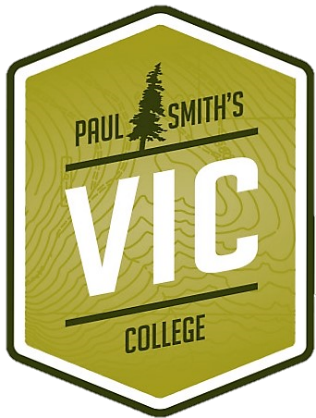 Trail 10kSaturday August 10th 2019Paul Smith’s College Visitor Interpretive Center     	Day of registration 8:30Start 10:30Pre-Registration (by 8/5/19)		Day of Race             10k - $25				10k - $25Half Marathon - $50 		  Half Marathon - $60ONLINE REGISTRATION AT  https://events.eventzilla.net/e/10k-jenkins-mountain-scramble-2138743630https://events.eventzilla.net/e/half-marathon-jenkins-mountain-scramble-2138745715Check made payable to: PSC VIC  (Donations are accepted and appreciated.) All proceeds will benefit recreational events at the VIC!Please direct all questions to: tdezago@paulsmiths.eduFor mail-in applications, send to:  PSC VIC 8023 State Route 30, Paul Smiths, NY 12970Print Name: 	_______________________________________________________________Street:	           _______________________________________________________________City/ Town/ Zip Code: _________________________________________________________E-mail:        	_______________________________________________________________Age:  ______		Sex:  ______		Date of Birth: ____ / ____ / ____Circle t-shirt size :XS     S       M         L         XLA limited number of Tee shirts will be available. By Signing this waiver I hereby release the organizers, The Paul Smith’s College Visitor Interpretive Center, Paul Smith’s College, New York State, the sponsor, officials and landowners of any and all liability arising from my injury or death or loss of property during this competition which is an action sport posing significant risk.   Signature:  _______________________________   Date: ____ / ____ / ____Parent/ Guardian’s Signature: ______________________________________ (if under 18 years of age)